Kelsey BradleyM0821671Lab 8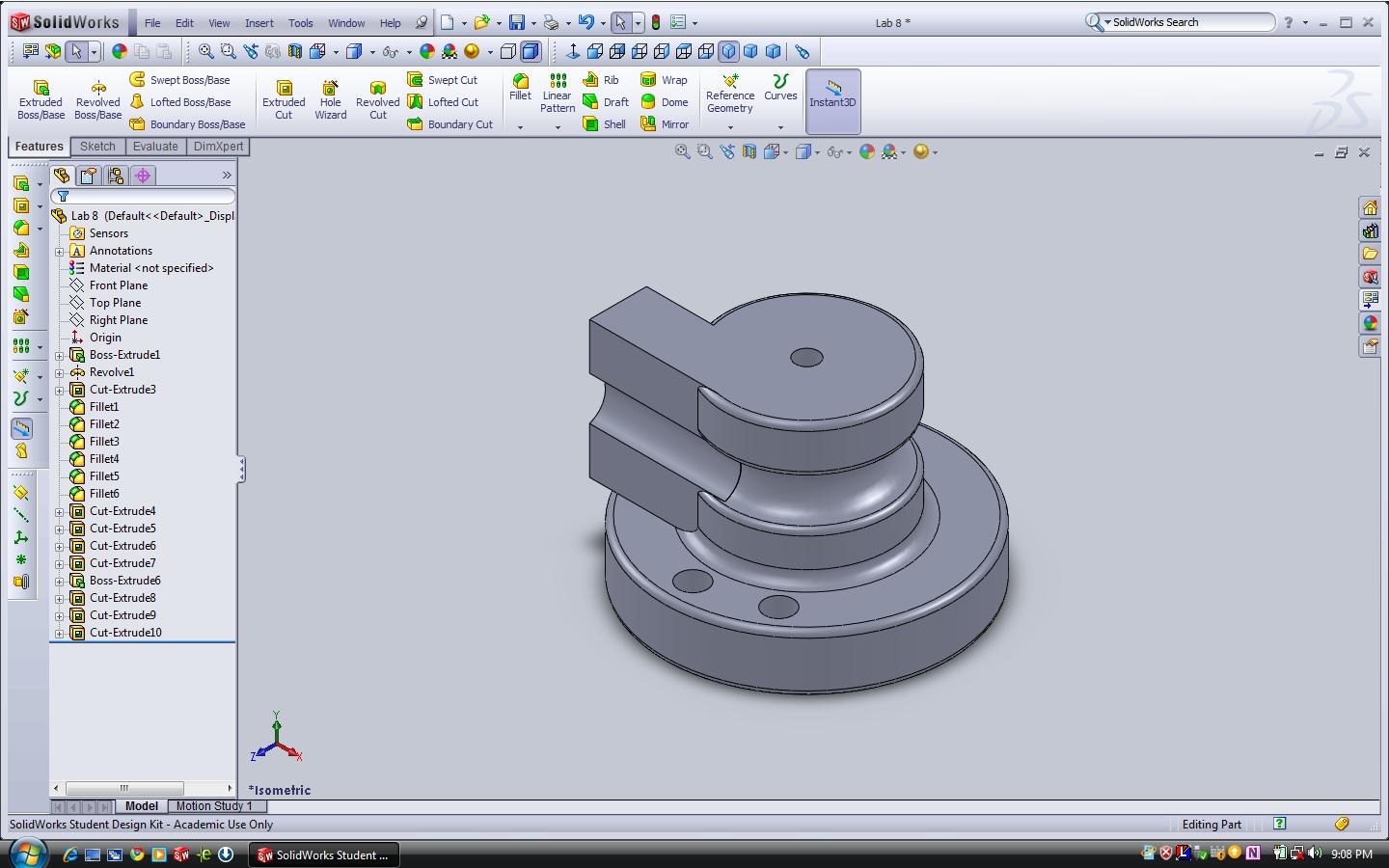 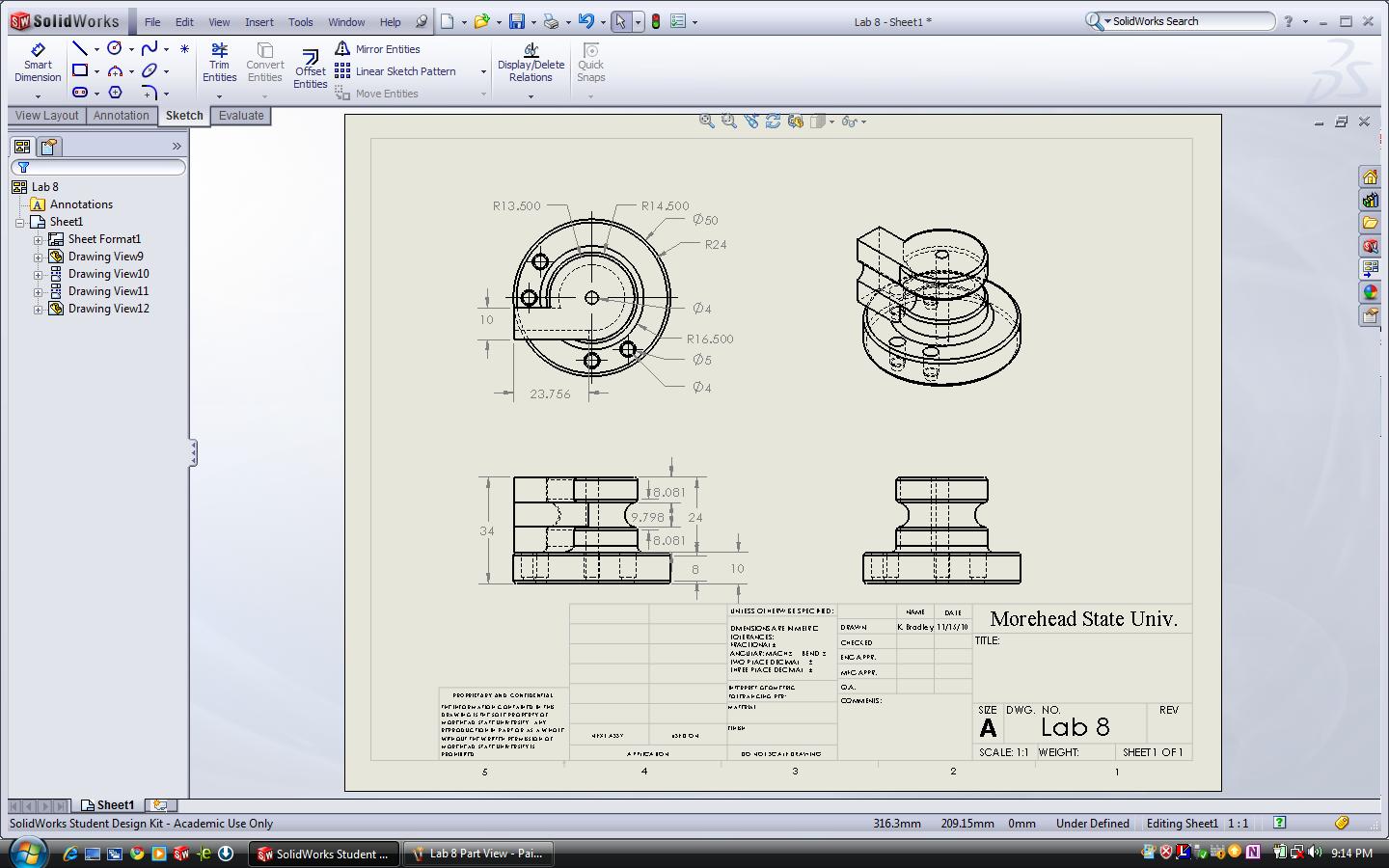 